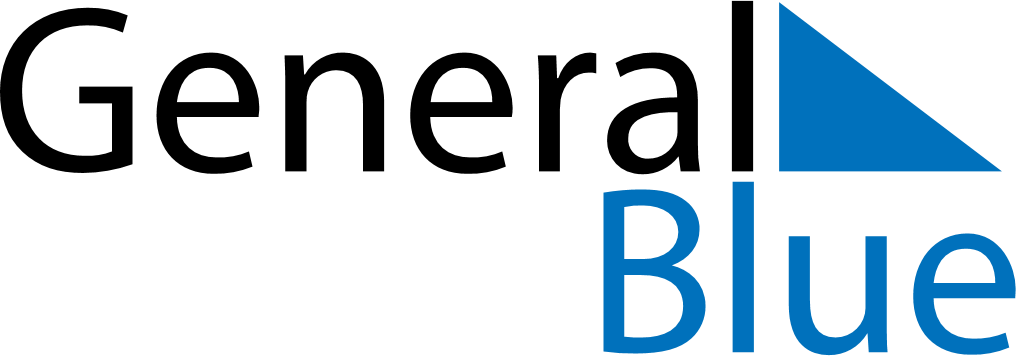 June 2028June 2028June 2028New ZealandNew ZealandSUNMONTUEWEDTHUFRISAT12345678910King’s Birthday1112131415161718192021222324252627282930